 1.  Check service information for the specified method to follow when inspecting one-way      clutches.  Describe specified procedures.  _____________________________________	___________________________________________________________________	___________________________________________________________________ 2.  Describe the condition of the following parts:		Races __________________________________________________________		Rollers _________________________________________________________		Springs _________________________________________________________		Cages and retainers ________________________________________________ 3.  Based on the inspection, what is the needed action?  __________________________		_________________________________________________________________		_________________________________________________________________ 4.  Some one-way clutches can be installed backwards.  What is an installation check?		_________________________________________________________________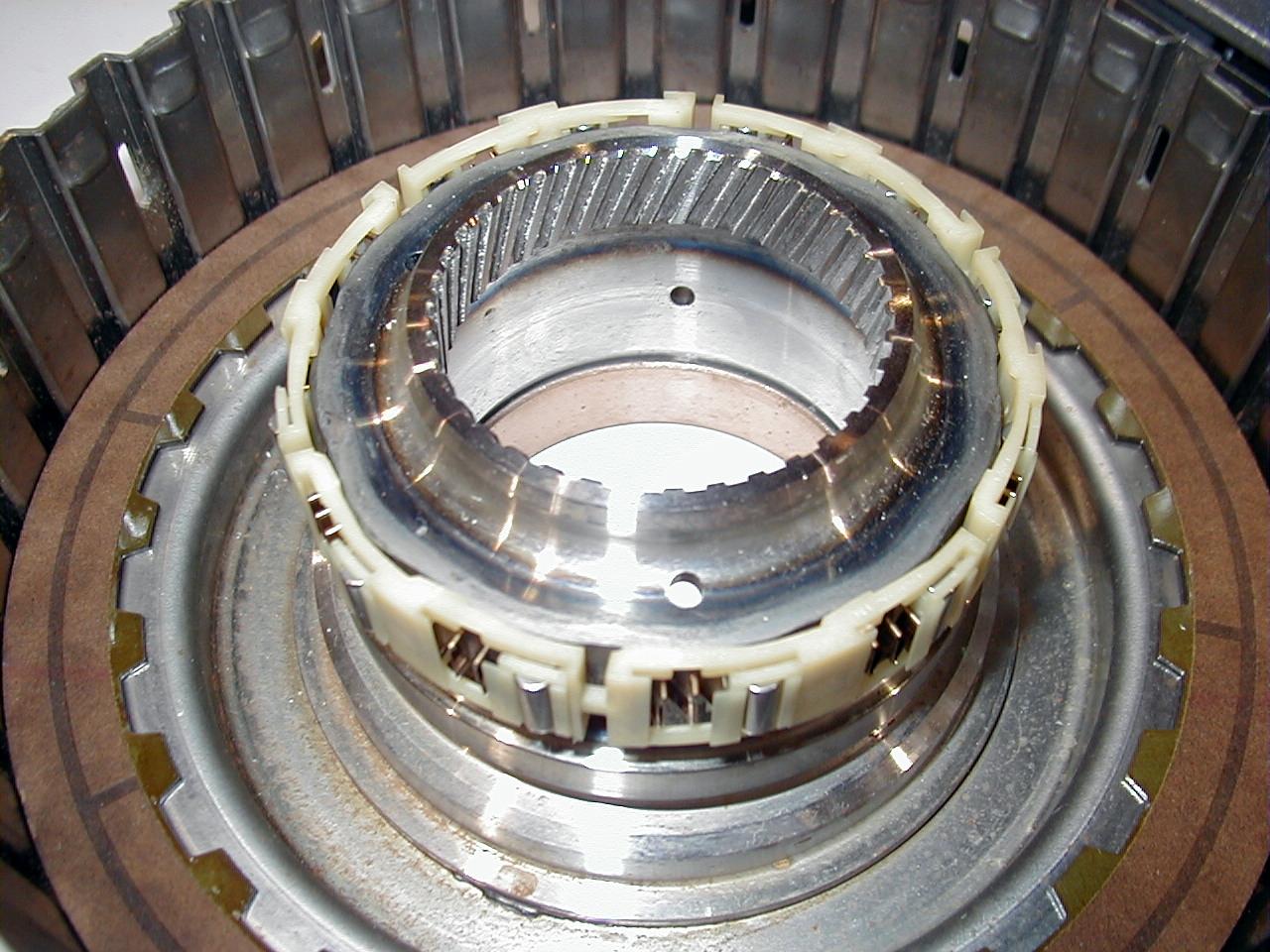 